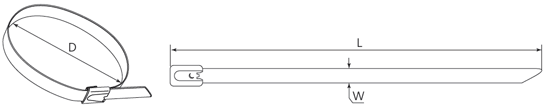 D – диаметр обхвата: 10 – 23 ммW – длина: 100 ммL – ширина: 4,6 ммМатериал: нержавеющая коррозионная сталь AISI 304Толщина ленты: 0.26 ммПрочность на разрыв: 445 ННемагнитная сталь ленты и замкового механизма Температура эксплуатации: от -80 °С до +538 °С Температура монтажа: от -50 °С Для наружной и внутренней установки Шариковый самофиксирующийся замок одностороннего хода РАЗДЕЛ 13. ТРЕБОВАНИЯ К КОЛИЧЕСТВУ, МЕСТУ И СРОКУ ПОСТАВКИСрок выполнения поставок: не позднее 90 дней с момента заключения договора.Место выполнения поставок: Пензенская обл., г. Заречный, пр. Мира, дом 1, корп. 1, НИКИРЭТ.